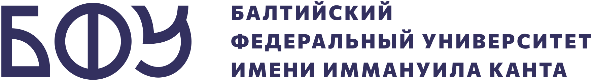 Ректору 
ФГАОУ ВО «Балтийский федеральный университет им. И. Канта» А.А. ФедоровуЗАЯВЛЕНИЕ-АНКЕТАПросьба заполнять печатными буквами или разборчивым почеркомПроживающий(ая) по адресу:________________________________________________________________________________________________________________________________________________тел. моб._____________________________E-mail:_____________________________Прошу зачислить меня на обучение по дополнительной профессиональной программе профессиональной переподготовки (выбрать ОДНУ программу, отметить нужное знаком «V» ):Я, нижеподписавшийся, во исполнение требований Федерального закона от 27.07.2006 г. № 152-ФЗ «О персональных данных», принимаю решение о предоставлении своих персональных данных, и, сознательно, свободно, своей волей и в своем интересе даю свое согласие Федеральному государственному автономному образовательному учреждению высшего образования «Балтийский федеральный университет имени Иммануила Канта», расположенному по адресу: 236041, г. Калининград, ул. А. Невского, 14 (в дальнейшем – Университет) на обработку моих персональных данных: _____________________________________________________________________________________   (ФИО, дата рождения, контактный телефон, __________________________________________________________________________________________________________________________________________________________________________электронная почта, образование)_____________________________________________________________________________________Обработка моих персональных данных допускается в следующих целях: - сбор заявок и организация обучения по программам дополнительного профессионального образования и профессионального обучения.Мои персональные данные могут обрабатываться посредством автоматизированной и неавтоматизированной обработки.Я разрешаю осуществление следующих действий с моими персональными данными: - получение, сбор, запись, систематизацию, накопление, уточнение (обновление, изменение), извлечение, использование, хранение данных и их анализ для осуществления образовательной деятельности Университетом;- обработка персональных данных в информационных системах Университета.Я ознакомлен(а), что: - согласие на обработку моих персональных данных может быть отозвано путем направления письменного заявления на почтовый адрес Университета. Университет вправе продолжить обработку персональных данных без моего согласия при наличии оснований, указанных в пунктах 2 – 11 части 1 статьи 6, части 2 статьи 10 и части 2 статьи 11 Федерального закона №152-ФЗ «О персональных данных» от 27.07.2006 г.- имею право на доступ к своим персональным данным, задать вопрос по персональным данным, требовать уточнения (обновления, изменения) моих персональных данных, а также удаления и уничтожения моих персональных данных в случае их обработки Университетом способами, нарушающими мои законные права и интересы, законодательство Российской Федерации;Настоящим согласием я подтверждаю, что являюсь субъектом предоставляемых персональных данных, а также подтверждаю достоверность предоставляемых данных.«______»________________20___ г. 	     ______________________/_______________________       (подпись обучающегося)                        (расшифровка подписи)Фамилия_____________________________________Имя_________________________________________Отчество_____________________________________Дата рождения________________________________Документ об образовании ВО/СПО (серия, номер, дата выдачи, учреждение, квалификация/специальность – при наличии) _______________________________________________________________________________________________________________________________________
_____________________________________________Гражданство_____________________________Документ, удостоверяющий личность________________________________________серия __________№____________________________Когда и кем выдан__________________________________________________________________________
________________________________________СНИЛС_________________________________«Специалист по искусственному интеллекту» (ИТ)«Периферийный искусственный интеллект и робототехника» (ИТ)«Разработка на платформе 1С: Предприятие» (ИТ)«Компьютерные системы и сети» (не ИТ)«Искусственный интеллект и нейронные сети» (не ИТ)«Программирование и офисные приложения для не ИТ» (не ИТ)«Управление взаимоотношениями с клиентами» (не ИТ)